КАКИЕ ЛЬГОТЫ ПОЛОЖЕНЫ РАБОТАЮЩИМ СТУДЕНТАМ?При приеме на работу студентов работодатель обязан предоставить им определенные гарантии и компенсации, которые зависят от уровня получаемого образования (среднее профессиональное или высшее), от того, получают ли они образование впервые и имеет ли программа обучения государственную аккредитацию. Кроме того, работодатель может установить дополнительные гарантии и компенсации для работающих студентов.1. Законодательные гарантии и компенсации работающим студентамСтудентами являются лица, осваивающие образовательные программы среднего профессионального образования, а также программы высшего образования - бакалавриата, специалитета или магистратуры (п. п. 2, 3 ч. 5 ст. 10, п. 3 ч. 1 ст. 33 Закона от 29.12.2012 N 273-ФЗ).Гарантии и компенсации работникам, совмещающим работу с получением высшего образования по имеющим государственную аккредитацию программам бакалавриата, специалитета или магистратуры (далее - аккредитованные программы высшего образования), а также по имеющим государственную аккредитацию программам среднего профессионального образования (далее - аккредитованные программы среднего профессионального образования), предоставляются при получении ими такого образования впервые (ч. 1 ст. 177 ТК РФ).При этом работнику, совмещающему работу с получением образования одновременно в двух образовательных организациях, гарантии и компенсации предоставляются только в связи с получением образования в одной из них - по его выбору (ч. 3 ст. 177 ТК РФ).Законодательством предусмотрены следующие гарантии и компенсации работникам, получающим образование соответствующего уровня впервые.1.1. Дополнительные отпуска с сохранением средней заработной платыРаботникам, успешно обучающимся по аккредитованным программам высшего образования по заочной и очно-заочной формам обучения, полагаются дополнительные отпуска с сохранением среднего заработка для прохождения (ч. 1 ст. 173 ТК РФ):- промежуточной аттестации: на первом и втором курсах - по 40 календарных дней (при освоении программ в сокращенные сроки на втором курсе - 50 календарных дней), на каждом из последующих курсов - по 50 календарных дней;- государственной итоговой аттестации - до 4 месяцев в соответствии с учебным планом образовательной программы.Работникам, успешно обучающимся по аккредитованным программам среднего профессионального образования по заочной и очно-заочной формам обучения, полагаются дополнительные отпуска с сохранением среднего заработка для прохождения (ч. 1 ст. 174 ТК РФ):- промежуточной аттестации: на первом и втором курсах - по 30 календарных дней, на каждом из последующих курсов - по 40 календарных дней;- государственной итоговой аттестации - до 2 месяцев в соответствии с учебным планом образовательной программы.При этом по соглашению работодателя и работника возможно присоединение к дополнительным отпускам ежегодных оплачиваемых отпусков (ч. 2 ст. 177 ТК РФ).1.2. Отпуск без сохранения заработной платыРаботодатель обязан предоставить отпуск без сохранения заработной платы следующим работникам, осваивающим аккредитованные программы высшего образования (ч. 2 ст. 173 ТК РФ):- допущенным к вступительным испытаниям - 15 календарных дней;- слушателям подготовительных отделений вузов для прохождения итоговой аттестации - 15 календарных дней;- обучающимся по аккредитованным программам высшего образования по очной форме обучения: для прохождения промежуточной аттестации - 15 календарных дней в учебном году, для подготовки и защиты выпускной квалификационной работы и сдачи итоговых госэкзаменов - 4 месяца, для сдачи итоговых госэкзаменов - 1 месяц.Работодатель обязан предоставить отпуск без сохранения заработной платы следующим работникам, осваивающим аккредитованные программы среднего профессионального образования (ч. 2 ст. 174 ТК РФ):- допущенным к вступительным испытаниям - 10 календарных дней;- обучающимся по аккредитованным программам среднего профессионального образования по очной форме обучения: для прохождения промежуточной аттестации - 10 календарных дней в учебном году, для прохождения государственной итоговой аттестации - до 2 месяцев.1.3. Оплата проездаРаботникам, успешно осваивающим аккредитованные программы высшего образования по заочной форме обучения, один раз в учебном году работодатель оплачивает проезд к месту нахождения вуза и обратно.Работникам, успешно осваивающим аккредитованные программы среднего профессионального образования по заочной форме обучения, один раз в учебном году работодатель оплачивает проезд к месту нахождения образовательной организации и обратно в размере 50% стоимости проезда (ч. 3 ст. 173, ч. 3 ст. 174 ТК РФ).1.4. Сокращенное рабочее времяПо желанию работников, осваивающих аккредитованные программы высшего и среднего профессионального образования по заочной и очно-заочной формам обучения, на период 10 учебных месяцев перед началом прохождения государственной итоговой аттестации устанавливается рабочая неделя, сокращенная на 7 часов.По соглашению работника и работодателя рабочее время сокращается путем предоставления одного свободного от работы дня в неделю либо сокращения продолжительности рабочего дня в течение недели. За время освобождения от работы выплачивается 50% среднего заработка по основному месту работы, но не ниже установленного МРОТ (ч. 4, 5 ст. 173, ч. 4, 5 ст. 174 ТК РФ).Справка. Минимальный размер оплаты трудаС 01.01.2019 МРОТ составляет 11 280 руб., в период с 01.01.2018 по 30.04.2018 - 9 489 руб., в период с 01.05.2018 по 31.12.2018 - 11 163 руб. (ст. 1 Закона от 19.06.2000 N 82-ФЗ; ст. 3 Закона от 28.12.2017 N 421-ФЗ; ст. 1 Закона от 07.03.2018 N 41-ФЗ).2. Гарантии и компенсации работающим студентам, устанавливаемые работодателемГарантии и компенсации работникам, совмещающим работу с обучением по не имеющим государственной аккредитации образовательным программам, устанавливаются коллективным договором или трудовым договором (ч. 6 ст. 173, ч. 6 ст. 174 ТК РФ).Также гарантии и компенсации могут предоставляться работникам, уже имеющим образование соответствующего уровня и направленным работодателем получать образование в соответствии с трудовым или ученическим договором, заключенным в письменной форме (ч. 1 ст. 177 ТК РФ; Определение Конституционного Суда РФ от 08.04.2004 N 167-О).Калужская областная организация Профсоюза работников народного образования и науки РФ Тел.факс: 57-64-69,  prokaluga@mail.ruКалуга, январь, 2019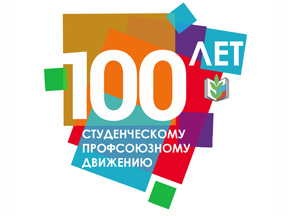 